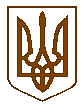                 ОБУХІВСЬКА МІСЬКА РАДА              Проєкт КИЇВСЬКОЇ ОБЛАСТІЧОТИРНАДЦЯТА СЕСІЯ ВОСЬМОГО СКЛИКАННЯР  І  Ш  Е  Н  Н  Я      01 жовтня  2021 року						№ 404 - 14- VІІІПро продовження договору оренди нерухомого майна, що належить до комунальної власності від 23.11.2018 №118, без проведення аукціонуРозглянувши звернення директора Комунального підприємства  «Обухіврайтепломережа» від 22.07.2021 року № 114-04, щодо продовження договору оренди нерухомого майна, що належить до комунальної власності, від 23.11.2018 № 118 на комунальне майно, яке знаходиться за адресами: місто Обухів, вулиці – 8 Березня, 52, 54; Київська, 60, 62, 64, 105; Чумацький Шлях, 24; мікрорайон Яблуневий, термін дії якого закінчується 24.10.2021, відповідно до Закону України «Про оренду державного та комунального майна», Порядку передачі в оренду державного та комунального майна, затвердженого постановою Кабінету Міністрів України від 03 червня 2020 року № 483, рішення сесії Обухівської міської ради Київської області від 25.02.2021 №135-6-УІІІ «Про затвердження Методики розрахунку орендної плати за майно комунальної власності Обухівської міської територіальної громади, Примірного договору оренди нерухомого комунального майна та Переліку підприємств, установ, організацій, що надають соціально важливі послуги населенню Обухівської міської територіальної громади», керуючись підпунктом 1 пункту а статті 30, частиною 5 статті 60 Закону України «Про місцеве самоврядування в Україні», враховуючи висновок постійної комісії Обухівської міської ради Київської області з питань комунальної власності, житлово – комунального господарства, енергозбереження, транспорту, благоустрою, будівництва та архітектури ОБУХІВСЬКА МІСЬКА РАДА ВИРІШИЛА:1. Надати дозвіл Комунальному підприємству «Обухіврайтепломережа» на продовження договору оренди від 23.11.2018 №118 на нерухоме майно (котельні), що належить до комунальної власності Обухівської міської територіальної громади Київської області, яке знаходиться за адресами: місто Обухів, вулиці – 8 Березня,52,54; Київська,60,62,64,105; Чумацький Шлях,24; мікрорайон Яблуневий що підлягає продовженню без проведення аукціону відповідно до Переліку підприємств, установ, організацій, що надають соціально важливі послуги населенню Обухівської міської територіальної громади, терміном використання 4 роки 11 місяців.     2. Включити нерухоме майно, що належить до комунальної власності Обухівської міської територіальної громади Київської області та яке знаходиться за адресами: місто Обухів, вулиці - 8 Березня, 52, 54; Київська, 60, 62, 64, 105; Чумацький Шлях, 24; мікрорайон Яблуневий до Переліку другого типу.3. Орендна плата визначається відповідно до абзацу 19 пункту 10 Методики розрахунку орендної плати за майно комунальної власності Обухівської міської територіальної громади затвердженою рішенням сесії Обухівської міської ради Київської області від 25.02.2021 року № 135-6-VIII та становить не менше ніж за останній місяць оренди (290,33 грн. без врахування індексів інфляції за вересень та жовтень поточного року).           4. Управлінню економіки Виконавчого комітету Обухівської міської ради Київської області провести процедуру продовження договору оренди від 23.11.2018 №118 без проведення аукціону відповідно до Закону України «Про оренду державного та комунального майна», Порядку передачі в оренду державного та комунального майна, затвердженого постановою Кабінету Міністрів України від 03 червня 2020 року № 483 та Методики розрахунку орендної плати за майно комунальної власності Обухівської міської територіальної громади, затвердженої рішенням сесії Обухівської міської ради Київської області від 25.02.2021№ 135-6-VIII.5. Суборенда на нерухоме майно, що належить до комунальної власності Обухівської міської територіальної громади Київської області,  яке знаходиться за адресами: місто Обухів, вулиці – 8 Березня, 52, 54; Київська, 60, 62, 64, 105; Чумацький Шлях, 24; мікрорайон Яблуневий, що підлягає продовженню без проведення аукціону, забороняється.6. Орендар за рахунок власних коштів може здійснювати поліпшення  та ремонт вказаних  приміщень. Право на зарахування витрат на здійснення такого ремонту в рахунок орендної плати має орендар, якщо орендоване майно неможливо використовувати за призначенням через його незадовільний стан за комісійним рішенням.   7. Контроль за виконанням цього рішення покласти на заступника міського голови з питань діяльності виконавчих органів Обухівської міської ради Максима САВЕНКА та постійну комісію Обухівської міської ради з питань комунальної власності, житлово-комунального господарства, енергозбереження, транспорту, благоустрою, будівництва та архітектури.Обухівський міський голова                                	Олександр ЛЕВЧЕНКО